          Dag 1       Route      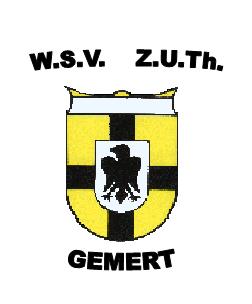 L.A   ChurchillaanR.A  1e straat KieboomL.A.  einde straat  Bisonstraat en directR.A  Parkeerplaats Visvijver overstekenL.A  Pad na fietssluis blijf dit volgen over brug daarnaL.A.  Pad rechts naast vijver tot aan verharde  fietspad ga hier L.A.  steek de weg schuin over wandelpad in L.A. Na brug Steilrand verharde weg.R.A. Splitsing Waterrand.R.A. Einde Waterrand Heijtsveld. L.A. Kruising President Gerartsstraat. L.A.  1e straat  Borretstraat  Vlogen tot eindeR.A.  Splitsing DiederikstraatR.D. Kruispunt oversteken en gelijk L.A.  1e straat  Indiëplantsoen tot einde danR.A.  Splitsing Predikherenstraat tot aan Kruising ga hier L.A.  Berglaren straat gaat over in ChurchillaanR.A. Einde ClubhuisIN  NOOD 112 OF 366032